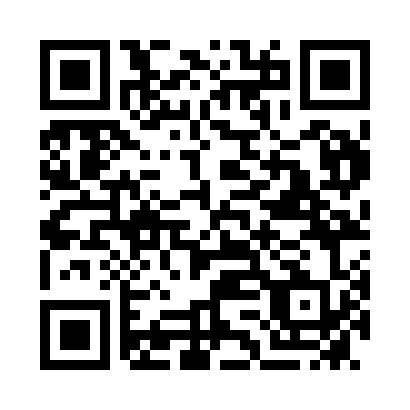 Prayer times for Robinvale, AustraliaWed 1 May 2024 - Fri 31 May 2024High Latitude Method: NonePrayer Calculation Method: Muslim World LeagueAsar Calculation Method: ShafiPrayer times provided by https://www.salahtimes.comDateDayFajrSunriseDhuhrAsrMaghribIsha1Wed5:397:0512:263:255:477:072Thu5:407:0612:263:245:467:073Fri5:417:0612:263:235:457:064Sat5:417:0712:263:225:447:055Sun5:427:0812:263:215:437:046Mon5:437:0912:263:215:427:037Tue5:437:0912:253:205:417:028Wed5:447:1012:253:195:407:029Thu5:457:1112:253:195:397:0110Fri5:457:1212:253:185:397:0011Sat5:467:1212:253:175:387:0012Sun5:467:1312:253:175:376:5913Mon5:477:1412:253:165:366:5814Tue5:487:1512:253:155:356:5815Wed5:487:1612:253:155:356:5716Thu5:497:1612:253:145:346:5617Fri5:507:1712:253:145:336:5618Sat5:507:1812:253:135:336:5519Sun5:517:1812:253:125:326:5520Mon5:517:1912:253:125:316:5421Tue5:527:2012:263:125:316:5422Wed5:527:2112:263:115:306:5423Thu5:537:2112:263:115:306:5324Fri5:547:2212:263:105:296:5325Sat5:547:2312:263:105:296:5226Sun5:557:2312:263:095:286:5227Mon5:557:2412:263:095:286:5228Tue5:567:2512:263:095:286:5129Wed5:567:2512:263:095:276:5130Thu5:577:2612:273:085:276:5131Fri5:577:2712:273:085:276:51